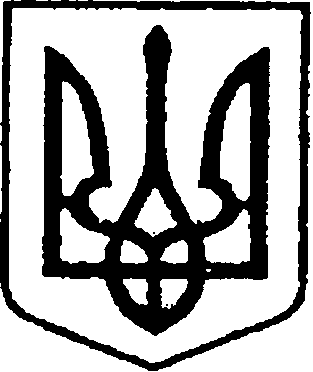 УКРАЇНАЧЕРНІГІВСЬКА ОБЛАСТЬН І Ж И Н С Ь К А М І С Ь К А Р А Д А23 сесія VII скликанняР І Ш Е Н Н ЯВід 27 квітня 2017 р.                            м. Ніжин                                 № 4-23/2017Про продаж земельних ділянокнесільськогосподарського призначеннявласникам об’єктів нерухомогомайна, розміщеного на цих ділянкахВідповідно до статей 25, 26, 42, 59, 60 та 73 Закону України «Про місцеве самоврядування в Україні», на виконання Земельного кодексу України, постанови Кабінету Міністрів України «Про експертну грошову оцінку земельних ділянок» від 11.10.2002р. №1531, керуючись Регламентом Ніжинської міської ради Чернігівської області, затвердженим рішенням Ніжинської міської ради Чернігівської області VII скликання від 24 листопада 2015 року №1-2/2015 (зі змінами), міська рада вирішила:1.1. Продати фізичній особі – підприємцю Картун Наталії Василівні земельну ділянку земель житлової та громадської забудови для будівництва та обслуговування будівель торгівлі, площею 0,0691 га за адресою провул. Вересневий, 1, м. Ніжин (кадастровий номер 7410400000:01:002:0001), яка використовується для розміщення нежитлової будівлі “магазину”, яка є її власністю згідно договору купівлі-продажу №34 від 10.01.2003р. (реєстраційний номер майна 26836259), за 52198 грн. 00 коп. ( п’ятдесят дві тисячі сто дев'яносто вісім гривень 00 копійок), згідно рецензії на звіт з експертної грошової оцінки даної земельної ділянки.1.2. Продати фізичній особі – підприємцю Бєловій Ларисі Олексіївні земельну ділянку земель житлової та громадської забудови для будівництва та обслуговування будівель торгівлі, площею 0,0105 га за адресою вул. Московська, 21-Г/1, м. Ніжин (кадастровий номер 7410400000:02:008:0110), яка використовується для розміщення нежитлової будівлі “магазину”, яка є її власністю згідно свідоцтва про право власності на нерухоме майно від 30.11.2015р., за 10202 грн. 00 коп. ( десять тисяч двісті дві гривні 00 копійок), згідно рецензії на звіт з експертної грошової оцінки даної земельної ділянки.1.3. Продати фізичній особі – підприємцю Нечваль Олексію Івановичу земельну ділянку земель житлової та громадської забудови для будівництва та обслуговування будівель торгівлі (для розміщення об’єкту незавершеного будівництва нежитлової будівлі), площею 0,0373 га за адресою вул. Московська, 5-Б/13, м. Ніжин (кадастровий номер 7410400000:04:002:0119), яка використовується для розміщення об’єкту незавершеного будівництва нежитлової будівлі, яка є його власністю згідно договору купівлі-продажу об’єкта незавершеного будівництва, що підлягає продажу шляхом викупу від 24.03.1006р. № 645, за 44729 грн. 00 коп. (сорок чотири тисячі сімсот двадцять дев’ять гривень 00 копійок), згідно рецензії на звіт з експертної грошової оцінки даної земельної ділянки.1.4. Продати юридичній особі — Приватному виробничо-комерційному підприємству фірмі “Кур'єр” земельну ділянку земель промисловості, транспорту, зв’язку, енергетики, оборони та іншого призначення для розміщення та експлуатації основних, підсобних і допоміжних будівель та споруд підприємств переробної, машинобудівної та іншої промисловості, площею 1,3100 га по вул. Березанська, 108-А (кадастровий номер 7410400000:02:016:0001), яка використовується для розміщення та експлуатації основних, підсобних, допоміжних будівель та споруд (будівля прирейкового складу, будівля контори, будівля прохідної, залізобетонна огорожа, асфальтове покриття) згідно свідоцтва від 17.12.1999р. , за 403480 грн. 00 коп. (чотириста три тисячі чотириста вісімдесят гривень 00 копійок), згідно рецензії на звіт з експертної грошової оцінки даної земельної ділянки.2. Відділу земельних відносин виконавчого комітету Ніжинської міської ради забезпечити оприлюднення даного рішення на офіційному сайті Ніжинської міської ради протягом п’яти робочих днів з дня його прийняття.3.Організацію виконання даного рішення покласти на першого заступника міського голови з питань діяльності виконавчих органів ради Олійника Г.М. та відділ земельних відносин.4. Контроль за виконанням даного рішення покласти на постійну комісію з питань земельних відносин, будівництва, архітектури, інвестиційного розвитку міста та децентралізації (Деркач А.П.).Міський голова                                                                                 А.В. Лінник 